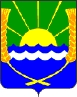 АДМИНИСТРАЦИЯ КРАСНОСАДОВСКОГО СЕЛЬСКОГО ПОСЕЛЕНИЯПОСТАНОВЛЕНИЕот 30.12.2022 №185п. Красный СадО внесении изменений в постановление Администрации Красносадовского сельского поселения №86/1 от 17.10.2018 «Об утверждении Порядка разработки, реализации и оценки эффективности муниципальных программ Красносадовского сельского поселения»В соответствии с абзацем 4 пункта 2 статьи 179 Бюджетного кодекса Российской Федерации, в целях совершенствования формирования муниципальных программ Красносадовского сельского поселения, Администрация Красносадовского сельского поселенияПОСТАНОВЛЯЕТ:1. В приложение №1 к постановлению Администрации Красносадовского сельского поселения №86/1 от 17.10.2018 «Об утверждении Порядка разработки, реализации и оценки эффективности муниципальных программ Красносадовского сельского поселения» внести следующие изменения:1.1. подпункты 4.2. – 4.4 приложения  изложить в новой редакции:«4.2. Муниципальные программы, предлагаемые к реализации начиная с очередного финансового года, а также изменения в ранее утвержденные муниципальные программы в части финансового обеспечения реализации основных мероприятий муниципальных программ за счет средств бюджета поселения на очередной финансовый год и плановый период подлежат утверждению Администрацией Красносадовского сельского поселения не позднее 15 октября текущего года.4.3. Муниципальные программы подлежат приведению в соответствие с решением  о бюджете поселения на очередной финансовый год и на плановый период в сроки, установленные Бюджетным кодексом Российской Федерации.4.4. Ответственные исполнители муниципальных программ в месячный срок со дня вступления в силу решения  о бюджете поселения на очередной финансовый год и на плановый период подготавливают проекты постановлений Администрации Красносадовского сельского поселения о внесении соответствующих изменений в муниципальные программы.».2.Настоящее постановление вступает в силу со дня его подписания и подлежит обнародованию путем размещения на официальном сайте Администрации Красносадовского сельского поселения в сети Интернет по адресу: www.krasnosadovskoe.ru.  3.Контроль за исполнением настоящего постановление оставляю за собой.     Глава АдминистрацииКрасносадовского сельского поселения 		                            Н.П.Пивненко